Fontos! Ne kétoldalasra nyomtassátok, hanem három külön lapra a 3 oldalt!Könyvviteli ismeretek - Facebook live 8 – 2023.03.14.TÉMA: Összetett gazdasági események könyvelése 2Példa (Összetett gazdasági események hatása mérlegre és eredménykimutatásra)Az „EREDMÉNYEM-IS-VAN-2” Kft. oktatással és könyvkereskedéssel foglalkozó vállalkozás tárgyidőszaki gazdálkodásáról a következő információkat ismeri:Nyitó mérlegTárgyidőszaki gazdasági események:A vállalkozás számviteli továbbképzést tartott egy könyvvizsgáló cégnek. A tanfolyami díj az oktatásról kiállított átutalásos számla alapján 1 200 eFt.A vállalkozás 200 eFt könyv szerinti értékű könyvet értékesített 190 eFt-ért készpénzért. Megérkezett az MVM-től a gázfogyasztásról szóló számla. Az átutalásos számla szerinti vételár 12 eFt.A hosszú lejáratra kapott kölcsönök után fizetett kamat a bankszámlakivonat alapján 80 eFt.A leltározás során kiderült, hogy 80 eFt könyv szerinti értékű szakkönyv hiányzik.Feladat: Könyveljük számlasorosan és idősorosan a tárgyidőszaki gazdasági eseményeket!Főkönyvi számlák „működési elve”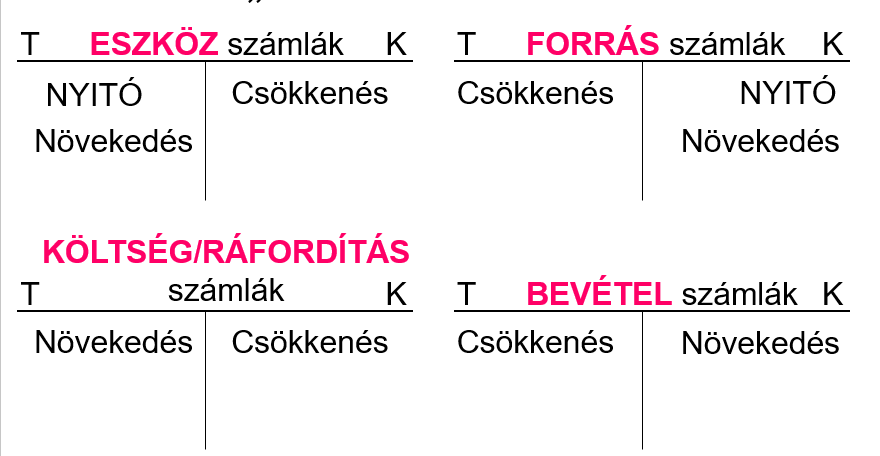 Gazdasági események számlasoros elszámolásaGazdasági események idősoros elszámolása                                                         MérlegEszközökForrásokÁruk500Jegyzett tőke3 000Pénztár100Hosszú lejáratra kapott kölcsönök2 000Bankbetétek4 400Eszközök összesen5 000Források összesen5 000ÁrukÁrukVevőkVevőkPénztárPénztárElszámolási betétszámlaElszámolási betétszámlaJegyzett tőkeJegyzett tőkeHL kapott kölcsönökHL kapott kölcsönökSzállítókSzállítókNyitó mérleg számlaNyitó mérleg számlaELÁBÉELÁBÉÁrbevételÁrbevételEgyéb ráfordításokEgyéb ráfordításokPM ráfordításaiPM ráfordításaiAnyagköltségekAnyagköltségekSsz.Gazdasági esemény megnevezéseSzámlaSzámlaÖsszegÖsszegSsz.Gazdasági esemény megnevezéseTartozikKövetelTartozikKövetel0/Áruk számla nyitása0/Pénztár számla nyitásaPénztár1001000/Elszámolási betétszámla nyitásaNYM számla4 4004 4000/Jegyzett tőke számla nyitása3 0003 0000/HL kölcsönök számla nyitásaNYM számlaHL kölcsönök2 0002 0001/Kiszámlázott szolgáltatás1 2001 2002/1Eladási ár1901902/2KSZÉ kivezetése2002003/Közüzemi számla12124/Fizetett kamatElsz betét80805/Leltárhiány8080Eszközök„záró”Források„záró”ÁrukJegyzett tőkeVevőkEredményPénztárHL kapott kölcsönökBankbetétekSzállítókEszközök összesenForrások összesenEREDMÉNYKIMUTATÁS„záró”ÁrbevételEgyéb bevételekAnyagköltségIgénybe vett szolgáltatások értéke ELÁBÉEgyéb ráfordításokPénzügyi műveletek bevételeiPénzügyi műveletek ráfordításaiEredmény